Gymnázium Boskovice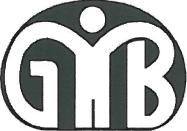 Palackého nám. 1, 680 11 Boskovice tel: 516 802 210, fax: 516 802 213 e-mail: info@gymbos.czjGYMNÁZIUM BOSKOVICESouhlas s udělením osobního volna na akciJméno a příjmení žáka: 	Třída:	Název akce:	Termín akce:Místo konání akce:	Vedoucí pedagog:Začátek akce (místo, čas): Ukončení akce (místo, čas):Souhlasím s tím, aby bylo mému synovi / dceři v průběhu uvedené akce uděleno osobní volno.Jméno a příjmení zákonného zástupce: 	Podpis zákonného zástupce: 	Datum:……………………………Vedoucí pedagog určí podle situace, rizik a vyspělosti žáků formu a rozsah osobního volna.